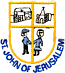 St John of JerusalemChurch of England Primary SchoolEYFS Settling In Procedures‘Separates from main carer with confidence’Development Matters 30-50 monthsPlease make sure you are flexible and reserve plenty of time to help to settle your child. Joining a new class is a new transition and children need time to adjust to an important new phase in their lives and to get used to the Foundation Stage Team. Each child is unique and the process could take a few days, a week and in some cases, longer.We aim to ensure your child's introduction to setting in to class is as stress free as possible, once a place has been offered. When your child is due to start we will encourage them to come to class in the morning to familiarise your child with the class, the staff and the other children, and provide the opportunity to give your journey a trial run.A child who is tense or unhappy will not be able to play or learn properly, so it is important for parents/carers and staff to work together to help the child feel confident and secure in the group. This takes longer for some children and parents/carers should not feel worried if their child takes a while to settle. You must be prepared to accept that it may take some time for your child to adjust to the class but very few children fail to settle eventually. We find that staying with your child and then leaving him/her eases the separation process. Please remember, the more your child comes and experiences the activities on offer and sees you interacting with the staff, the more settled s/he will feel. Day 1:  Visit with parent/carer to the nursery for 1 hour (10-11 or 1.30-2.30)Day 2:  Separation starts. (The length of separation is depended on observations of your child on day 1. If they are ready separation could be any time from 5-40 minutes) (10.10-10.50 or 1.30-2.10)Day 3: Separation of 1 hour (without parents/carers). (10.10-11.10 or 1.30-2.30)Day 4:  Separation of 2 hours (without parents/carers). (9.10-11.10 or 12.30-2.30)Day 5: 	Separation for whole session (9.10-11.55 or 12.30-3.30)